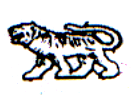 АДМИНИСТРАЦИЯ МИХАЙЛОВСКОГО МУНИЦИПАЛЬНОГО
РАЙОНА ПРИМОРСКОГО КРАЯ
П О С Т А Н О В Л Е Н И Е 
15.06.2018                                                 с. Михайловка                                                    № 700-паОб утверждении Положения об архивном отделе администрации Михайловского муниципального района Приморского краяНа основании Конституции Российской Федерации, Федерального закона от 22.10.2004 № 125-ФЗ «Об архивном деле в Российской Федерации», Федерального закона от 06.10.2003 № 131-ФЗ «Об общих принципах организации местного самоуправления в Российской Федерации», Устава Михайловского муниципального района администрация Михайловского муниципального районаПОСТАНОВЛЯЕТ:1. Утвердить Положение об архивном отделе администрации Михайловского муниципального района (прилагается).2. Считать утратившим силу приложение № 9 к постановлению администрации Михайловского муниципального района от 30.12.2014 № 1612-па «Об утверждении Положений о структурных подразделениях администрации Михайловского муниципального района».3. Муниципальному казённому учреждению «Управление по организационно-техническому обеспечению деятельности администрации Михайловского муниципального района» (Луданов) разместить настоящее постановление на официальном сайте администрации Михайловского муниципального района.4. Контроль над исполнением настоящего постановления возложить на руководителя аппарата администрации муниципального района А.А. Веремчук.Глава Михайловского муниципального района – Глава администрации района                                                                     В.В. Архипов